Jeugdtaal Nederland					naam:								datum: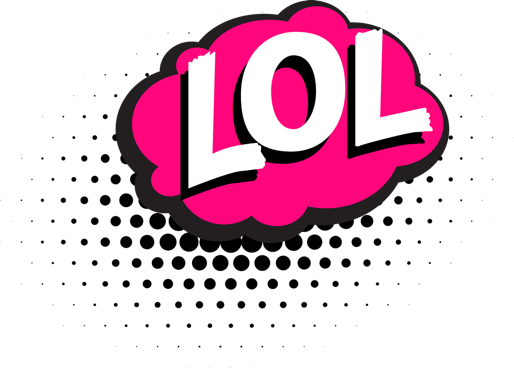 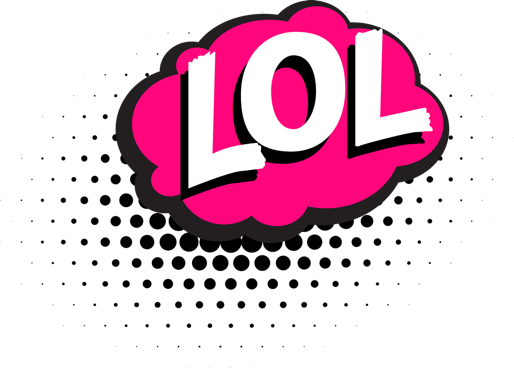 Na deze les ken je begrippen uit de Nederlandse jeugdtaal.  kun je verschillen en overeenkomsten tussen de   Duitse en Nederlandse jeugdtaal benoemen.Opdrachta) Bekijk de begrippen uit de Nederlandse jeugdtaal en wijs een van de onderstaande Nederlandse betekenissen aan de begrippen toe.b) Vergelijk de termen van de Duitse jeugdtaal met termen uit je eigen jeugdtaal. Zijn er verschillen of komen de termen uit dezelfde thematisch gebied?   waggie   aight   planga   wakka   Damsco   chappen   doekoe   brakka   Agga   donnie